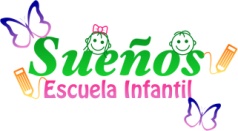 CURSO 2022/2023 LISTA DE ADMITIDOSAULA BEBESAULA 1-2 AÑOSAULA 2-3 AÑOSDe acuerdo al Artículo 3, apartado C, de la ordenanza municipal, a partir del día de publicación de las listas definitivas, se abrirá un nuevo plazo de solicitud para cubrir las plazas que han quedado vacantes.  APELLIDOSNOMBREPÉREZ AGUADOLOLASANZ PETCUÁLVAROSERRANO DE LAS HERASAITANATENDITNAYANATALIAAPELLIDOSNOMBREESCOBAR HERNÁNDEZANTONELAGARCÍA GONZÁLEZENZOHUESO MOLANOMIA CATALEYAMARTÍN MONTESFABIOAPELLIDOSNOMBREMORILLAS AVILAVEGAPONCE NUÑEZMATEO